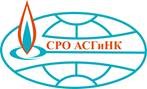 САМОРЕГУЛИРУЕМАЯ ОРГАНИЗАЦИЯАССОЦИАЦИЯ СТРОИТЕЛЕЙ ГАЗОВОГО И НЕФТЯНОГО КОМПЛЕКСОВ(СРО АСГиНК)ПРИСУТСТВОВАЛИ:Пономаренко Дмитрий Владимирович – Председатель Контрольной комиссии;Скурихин Владимир Александрович – зам председателя Контрольной комиссии;Велентеенко Анатолий МихайловичКудряшов Василий Николаевич;Ермолович Михаил Николаевич;Карпухин Александр Анатольевич;Завьялов Алексей Алексеевич.Приглашенные:Летаев Андрей Евгеньевич – Заместитель генерального директора СРО АСГиНК.Ревин Анатолий Иванович – Главный специалист Контрольно-экспертного управления СРО АСГиНК;Пысина Людмила Анатольевна – Начальник финансово-экономического управления СРО АСГиНК.Кворум имеется.Заседание Контрольной комиссии Саморегулируемой организации Ассоциация строителей газового и нефтяного комплексов правомочно.Председательствовал – Пономаренко Дмитрий Владимирович.Секретарь – Карпухин Александр Анатольевич.ПОВЕСТКА ДНЯ:О рассмотрении документов, предоставленных членами Ассоциации для внесения изменений в реестр членов СРО АСГиНК;Об утверждении актов проверок членов Ассоциации;О рассмотрении документов, предоставленных членами Ассоциации для подтверждения соответствия квалификационного состава ИТР, обеспечивающего безопасное выполнение строительных работ.СЛУШАНИЯ:1. По данному вопросу повестки дня – докладчик В.А. СкурихинВ.А. Скурихин предложил Контрольной комиссии рассмотреть документы, предоставленные нижеуказанными организациями, входящими в состав СРО АСГиНК, на соответствие требованиям Градостроительного кодекса РФ и Положению о членстве в СРО АСГиНК, в том числе о требованиях к членам Ассоциации о размере, порядке расчета и уплаты вступительного взноса, членских и иных взносов, для внесения изменений в реестр членов СРО АСГиНК;- предложил Контрольной комиссии рекомендовать Совету Ассоциации внести изменения в реестр членов СРО АСГиНК, в соответствии с предоставленными заявлениями о внесении изменений по следующим организациям:- в связи с изменением идентификационных данных:1) Номер по реестру: 0769,Наименование организации: Общество с ограниченной ответственностью "ТехноЭкспертСервис"Прежний юридический адрес: 127018, г.Москва, ул.Сущевский Вал, д.5, стр.28, этаж 2, каб.1аНовый юридический адрес: 129085, г. Москва, проезд Ольминского, дом 3а, строение 3, помещение 418-1, этаж 4ИНН / ОГРН: 7734593981 / 5087746288009Фактический адрес: 129085, г. Москва, проезд Ольминского, дом 3а, строение 3, помещение 418-1, этаж 4Генеральный директор: Урусов Александр АлександровичГолосование:По данному вопросу повестки дня решили:Документы, представленные вышеуказанными организациями, для внесения изменений в реестр членов СРО АСГиНК, признать соответствующими требованиям Градостроительного кодекса РФ и Положению о членстве в СРО АСГиНК, в том числе о требованиях к членам Ассоциации о размере, порядке расчета и уплаты вступительного взноса, членских и иных взносов.Рекомендовать Совету Ассоциации внести указанные в данном разделе изменения в реестр членов СРО АСГиНК следующим организациям:1) Номер по реестру: 0705,Наименование организации: Общество с ограниченной ответственностью "ТехноЭкспертСервис".2. По данному вопросу повестки дня – докладчик А.И. Ревин 2.1 А.И. Ревин сообщил, что в соответствии с Приказом СРО АСГиНК 34/П проведены выездные внеплановые проверки и предлагается к утверждению акты 2 проверок:В 2 организациях, выявлены следующие нарушения:А.И. Ревин предложил:	- утвердить акты внеплановых проверок, согласно списку:Таблица 1- передать на рассмотрение Дисциплинарной комиссии акты проверок из Таблицы 1.Голосование:По данному вопросу повестки дня решили:- утвердить акты внеплановых проверок (Таблица 1);- передать на рассмотрение Дисциплинарной комиссии материалы компаний, указанных в Таблице 1.3. По данному вопросу повестки дня – докладчик В.А. СкурихинВ.А. Скурихин предложил Контрольной комиссии рассмотреть документы, предоставленные для подтверждения соответствия квалификационного состава инженерно-технических работников (далее – ИТР) Положению о членстве в СРО АСГиНК, в том числе о требованиях к членам Ассоциации о размере, порядке расчета и уплаты вступительного взноса, членских и иных взносов, следующими организациями, входящими в состав СРО АСГиНК:Таблица 2Голосование:По данному вопросу повестки дня решили:Подтвердить соответствие Положению о членстве в СРО АСГиНК, в том числе о требованиях к членам Ассоциации о размере, порядке расчета и уплаты вступительного взноса, членских и иных взносов, в части вновь предоставленного квалификационного состава ИТР вышеназванными организациями (Таблица 2), входящими в состав СРО АСГиНК.В случае наличия открытого дисциплинарного производства у организаций, указанных в Таблице 2, передать материалы по устранению нарушений Положения о членстве в СРО АСГиНК, в том числе о требованиях к членам Ассоциации о размере, порядке расчета и уплаты вступительного взноса, членских и иных взносов, а также других Положений, Требований и Стандартов, действующих в СРО АСГиНК, на Дисциплинарную комиссию СРО АСГиНК с рекомендацией прекращения дисциплинарного производства в отношении данных компаний.ПОВЕСТКА ДНЯ ИСЧЕРПАНА.Заседание Контрольной комиссии Саморегулируемой организации Ассоциация строителей газового и нефтяного комплексов закрыто.ПРОТОКОЛ ЗАСЕДАНИЯ КОНТРОЛЬНОЙ КОМИССИИПРОТОКОЛ ЗАСЕДАНИЯ КОНТРОЛЬНОЙ КОМИССИИПРОТОКОЛ ЗАСЕДАНИЯ КОНТРОЛЬНОЙ КОМИССИИ«19» августа 2020 г.Москва№ 209«ЗА»7 голосов«ПРОТИВ»0 голосов«ВОЗДЕРЖАЛОСЬ»0 голосов№ п/пДата проверки№ пров /№ по реесНаименование организацииАдрес составления акта1«07» августа 202013/0677ООО "ГК СтройМонтажИнвест"115114, РФ, г.Москва, 1-й Кожевничевский пер., д.6, стр.12«07» августа 202014/0707ООО "СтройМонтажСервис"107045, г.Москва, Рыбников пер., д.4, эт.1, пом.VIII,  ком.13№ п/пДата проверкиДата проверки№ проверки /№ по рееструНаименование организацииНаименование организацииНаименование организацииАдрес составления акта1«07» августа 2020«07» августа 202013/0677ООО "ГК СтройМонтажИнвест"ООО "ГК СтройМонтажИнвест"ООО "ГК СтройМонтажИнвест"115114, РФ, г.Москва, 1-й Кожевничевский пер., д.6, стр.1Не найдена по адресу местонахождения юридического лица.Не найдена по адресу местонахождения юридического лица.Не найдена по адресу местонахождения юридического лица.Не найдена по адресу местонахождения юридического лица.Не найдена по адресу местонахождения юридического лица.Не найдена по адресу местонахождения юридического лица.Не найдена по адресу местонахождения юридического лица.Не найдена по адресу местонахождения юридического лица.22«07» августа 202014/070714/0707ООО "СтройМонтажСервис"107045, г.Москва, Рыбников пер., д.4, эт.1, пом.VIII,  ком.13107045, г.Москва, Рыбников пер., д.4, эт.1, пом.VIII,  ком.13Не найдена по адресу местонахождения юридического лица.Не найдена по адресу местонахождения юридического лица.Не найдена по адресу местонахождения юридического лица.Не найдена по адресу местонахождения юридического лица.Не найдена по адресу местонахождения юридического лица.Не найдена по адресу местонахождения юридического лица.Не найдена по адресу местонахождения юридического лица.Не найдена по адресу местонахождения юридического лица.№ п/пДата проверки№ проверки /№ по рееструНаименование организацииНаименование организацииАдрес составления акта1«07» августа 202013/0677ООО "ГК СтройМонтажИнвест"ООО "ГК СтройМонтажИнвест"115114, РФ, г.Москва, 1-й Кожевничевский пер., д.6, стр.12«07» августа 202014/0707ООО "СтройМонтажСервис"107045, г.Москва, Рыбников пер., д.4, эт.1, пом.VIII,  ком.13107045, г.Москва, Рыбников пер., д.4, эт.1, пом.VIII,  ком.13«ЗА»7 голосов«ПРОТИВ»0 голосов«ВОЗДЕРЖАЛОСЬ»0 голосов№п/п№ по рееструОПФНаименование организацииИННОГРН0188ООО"Энергодиагностика"772725556510377270376000402ООО"Инфралинк"772714664710277001319640705ООО"Строительство подземных коммуникаций 33"33284835301123328003743«ЗА»7 голосов«ПРОТИВ»0 голосов«ВОЗДЕРЖАЛОСЬ»0 голосовПредседатель Контрольной комиссииПономаренко Дмитрий ВладимировичСекретарьКонтрольной комиссииКарпухин Александр Анатольевич